ATTENTION ALL CROSS COUNTRY BOYSWhat: Get together for some fun, sun and pizzaWhere: Meet at 2nd Street in Hermosa BeachWhen: Friday, August 16th from 3-5Why: Why not? This is a time to have fun with your teammates and do a little team bonding.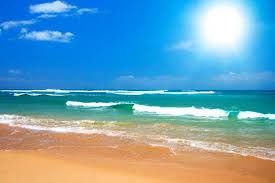 Any questions: text Jackson at 310-418-8015